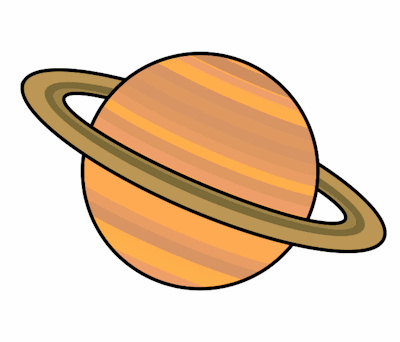 Planet Spellings Week beginning 28th September(Suffix -ous)dangerdangeroushazardhazardousmountainmountainousenormousfamousjealousfabulous